Meeting of Mediterranean Local Authorities, stakeholders in integrated water managementApril 23 - MarseilleAGENDA 8:30 am - Registration of participants 9h - Opening 9:30 - Session 1: Findings and challenges Water as a marker of climate changeQuantitative issues -> resource availabilityQuality -> water status, degradation, pollutionUses and doctrine -> distribution, priorities, the place of the "environment", traditional knowledge and innovation, the logic of supply, to what extent? 11h15 - Break11h45 - Session 2: Water territories Governance, scales, articulation and territorial solidarity, skills, planning, subsidiarityMediterranean solidarity and knowledge sharing 1:30 pm - Lunch3pm - Workshops: identification of a few priority issues and a dozen commitmentsKey issues Key perspectivesCommitments to pave the way 4:15pm - Break4:45pm - Synthesis of workshops -> Declaration of the MTCs in Bali5:30 pm - End of workshops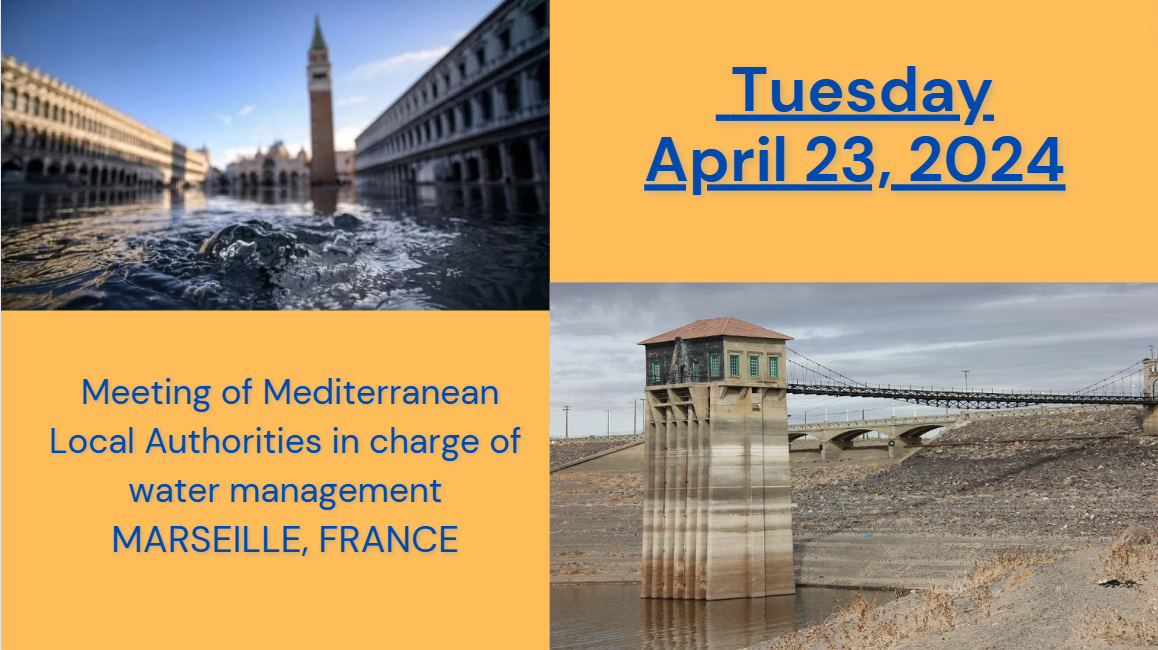 